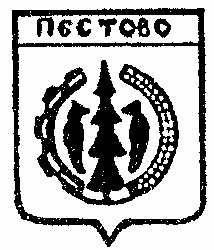 Российская ФедерацияНовгородская областьАДМИНИСТРАЦИЯ УСТЮЦКОГО СЕЛЬСКОГО  ПОСЕЛЕНИЯП О С Т А Н О В Л Е Н И Еот  17.01.2023  №  4 д. УстюцкоеОб утверждении реестра мест (площадок) накопления твердых коммунальных отходовВ соответствии с Федеральным законом от 06 октября 2003 года  № 131-ФЗ «Об общих принципах организации местного самоуправления в Российской Федерации», пунктом 4 статьи 13.4 Федерального закона от 24 июня 1998 года № 89-ФЗ «Об отходах производства и потребления», Правилами обустройства мест (площадок) накопления твердых коммунальных отходов и ведения их реестра, утвержденных постановлением Правительства Российской Федерации от 31.08.2018 № 1039, с постановлением Администрации Устюцкого сельского поселения от 04.02.2020 №6 «Об утверждении формы реестра мест (площадок) накопления твердых  коммунальных отходов»,  Уставом Устюцкого сельского поселенияПОСТАНОВЛЯЮ: 1. Утвердить Реестра мест (площадок) накопления твердых коммунальных отходов, расположенных на территории Устюцкого сельского поселения;2. Опубликовать постановление в муниципальной газете «Информационный вестник Устюцкого сельского поселения».Глава сельского поселения                                С.А.УдальцовРеестр мест (площадок) накопления твердых коммунальных отходов,расположенных на территории Устюцкого сельского поселения.Утвержденпостановлением АдминистрацииУстюцкого сельского поселенияот  17.01.2023  № 4№п/пНаименование населенного пунктаДанные о нахождении мест (площадок) накопления ТКОДанные о нахождении мест (площадок) накопления ТКОДанные о технических характеристиках мест (площадок) накопления ТКОДанные о технических характеристиках мест (площадок) накопления ТКОДанные о технических характеристиках мест (площадок) накопления ТКОДанные о технических характеристиках мест (площадок) накопления ТКОДанные о технических характеристиках мест (площадок) накопления ТКОДанные об источниках образования ТКОДанные о собственниках мест (площадок) накопления ТКО№п/пНаименование населенного пунктаАдрес контейнернойплощадкиГеографические координатыплощадки (широта, долгота)Покрытие (грунт, бетон, асфальт, иное)Площадь, м2Кол-во контейнеров с указанием объемаКол-во контейнеров с указанием объемаКол-во контейнеров с указанием объемаДанные об источниках образования ТКОДанные о собственниках мест (площадок) накопления ТКО№п/пНаименование населенного пунктаАдрес контейнернойплощадкиГеографические координатыплощадки (широта, долгота)Покрытие (грунт, бетон, асфальт, иное)Площадь, м2Размещенные,штПланируемые кразмещению, штОбъем,м3Данные об источниках образования ТКОДанные о собственниках мест (площадок) накопления ТКОд. Устюцкоед. Устюцкое, напротив дома №3258.5026/35.3290бетон2,530,75индивидуальные жилые домаАдминистрация Устюцкого сельского поселения, ОГРН 1055302049274, адрес: 174525 Новгородская обл., Пестовский р-н, д. Устюцкое, д. 34д. Устюцкоед. Устюцкое, около дома №458.5040/35.3355бетон2,530,75индивидуальные жилые домаАдминистрация Устюцкого сельского поселения, ОГРН 1055302049274, адрес: 174525 Новгородская обл., Пестовский р-н, д. Устюцкое, д. 34д. Устюцкоед. Устюцкое, около дома №2658.5030/35.3302бетон2,530,75индивидуальные жилые домаАдминистрация Устюцкого сельского поселения, ОГРН 1055302049274, адрес: 174525 Новгородская обл., Пестовский р-н, д. Устюцкое, д. 34д. Устюцкоед. Устюцкое, напротив дома №12058.5068/35.3290бетон2,530,75индивидуальные жилые домаАдминистрация Устюцкого сельского поселения, ОГРН 1055302049274, адрес: 174525 Новгородская обл., Пестовский р-н, д. Устюцкое, д. 34д. Устюцкоед. Устюцкое, напротив дома №7458.5041/35.3265бетон2,530,75индивидуальные жилые домаАдминистрация Устюцкого сельского поселения, ОГРН 1055302049274, адрес: 174525 Новгородская обл., Пестовский р-н, д. Устюцкое, д. 34д. Устюцкоед. Устюцкое, около дома №10158.504896/35.320935бетон2,520,75индивидуальные жилые домаАдминистрация Устюцкого сельского поселения, ОГРН 1055302049274, адрес: 174525, Новгородская обл., Пестовский р-н, д. Устюцкое, д. 34д. Устюцкоед. Устюцкое, около магазина №21а58.5031/35.3294бетон2,510,75магазин «СеТо» д. УстюцкоеООО «СЕТО»ОГРН 1065331012229Адрес:174520,Новгородская область,Пестовский район,д. Охона, ул. Центральная,д.32д. Барсанихад. Барсаниха, ул. Молодежная, напротив дома №12а58.512724/35.471065бетон2,530,75индивидуальные жилые домаАдминистрация Устюцкого сельского поселения, ОГРН 1055302049274, адрес: 174525 Новгородская обл., Пестовский р-н, д. Устюцкое, д. 34д. Барсанихад. Барсаниха, около дома №2358.517610/35.477171бетон2,520,75индивидуальные жилые домаАдминистрация Устюцкого сельского поселения, ОГРН 1055302049274, адрес: 174525 Новгородская обл., Пестовский р-н, д. Устюцкое, д. 34д. Барсанихад. Барсаниха, около дома №4758.515132/35.471301бетон2,530,75индивидуальные жилые домаАдминистрация Устюцкого сельского поселения, ОГРН 1055302049274, адрес: 174525 Новгородская обл., Пестовский р-н, д. Устюцкое, д. 34д. Барсанихад. Барсаниха, напротив дома №6758.509457/35.471242бетон2,520,75индивидуальные жилые домаАдминистрация Устюцкого сельского поселения, ОГРН 1055302049274, адрес: 174525 Новгородская обл., Пестовский р-н, д. Устюцкое, д. 34д. Барсанихад. Барсаниха, около магазина №7458.5160/35.4740бетон2,510,75магазин «СеТо» д. БарсанихаООО «СЕТО»ОГРН 1065331012229Адрес:174520,Новгородская область,Пестовский район,д. Охона, ул. Центральная,д.32д. Гусевод. Гусево, около дома 458.47572/35.47576бетон2,520,75индивидуальные жилые домаАдминистрация Устюцкого сельского поселения, ОГРН 1055302049274, адрес: 174525 Новгородская обл., Пестовский р-н, д. Устюцкое, д. 34д. Гусевод. Гусево, около дома №3158.47141/35.47215бетон2,520,75индивидуальные жилые домаАдминистрация Устюцкого сельского поселения, ОГРН 1055302049274, адрес: 174525 Новгородская обл., Пестовский р-н, д. Устюцкое, д. 34